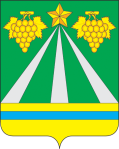 АДМИНИСТРАЦИЯ МУНИЦИПАЛЬНОГО ОБРАЗОВАНИЯ КРЫМСКИЙ РАЙОНПОСТАНОВЛЕНИЕот 20.01.2022 г.	№ 101город КрымскО внесении изменений в постановление администрации муниципального образования Крымский район от 15 октября 2019 года № 2096  «Об утверждении муниципальной программы «Управление муниципальными финансами муниципального образования Крымский район»В связи с изменением объемов финансирования  мероприятий, намеченных к  реализации в рамках утвержденной муниципальной программы об управлении муниципальными финансами, руководствуясь положениями постановления администрации муниципального образования Крымский района от 17 августа 2020 года № 1700 «Об утверждении порядка разработки, утверждения и реализации  муниципальных программ муниципального образования Крымский район»,   п о с т а н о в л я ю:1. Внести в постановление администрации муниципального образования Крымский район от 15 октября 2019 года № 2096  «Об утверждении муниципальной программы «Управление муниципальными финансами муниципального образования Крымский район» (далее по тексту - муниципальная программа) следующие изменения:1) в паспорте муниципальной программы абзац «Целевой показатель   «Выравнивание бюджетной обеспеченности сельских поселений муниципального образования Крымский район» изложить в следующей редакции:2) абзац «Объемы бюджетных ассигнований муниципальной программы» изложить в следующей редакции:4) раздел 4 муниципальной программы изложить в следующей редакции:«4. Обоснование ресурсного обеспечения муниципальной программыФинансирование муниципальной программы осуществляется за счет средств местного бюджета.Общий объем финансирования муниципальной программы на 2021-2025 годы составляет 25 916,8 тысяч рублей в том числе:При определении объемов финансирования муниципальной программы за основу взяты расчетные данные на 2021-2025 годы:5) приложение № 1 к муниципальной программе изложить в новой редакции (приложение № 1 к настоящему постановлению);6) приложение № 2 к муниципальной программе изложить в новой редакции (приложение № 2 к настоящему постановлению).2. Отделу по взаимодействию со СМИ администрации муниципального образования Крымский район (Безовчук)  разместить настоящее постановление на официальном сайте администрации муниципального образования Крымский район в сети Интернет в разделе «Муниципальные программы».3. Постановление вступает в силу со дня подписанияИсполняющий обязанности главымуниципального образования Крымский район                                                                                             В.Н.Черник                                                                          Целевые показатели муниципальной программы«Управление муниципальными финансами муниципального образования Крымский район»Заместитель главы муниципального образования  Крымский район,начальник финансового управления                                                                                                                           Г,И.МакарянПЕРЕЧЕНЬ основных мероприятий муниципальной программы«Управление муниципальными финансами муниципального образования Крымский район»Заместитель главы муниципального образования  Крымский район,начальник финансового управления                                                                                                                           Г,И.МакарянНаименование показателя2021г.2022г.2023г.2024г.2025г.Максимальный показатель БО до выравнивания1,721,751,851,831,85Минимальный показатель БО до выравнивания0,480,450,430,430,43Максимальный показатель БО после выравнивания1,721,751,851,831,85Минимальный показатель БО после выравнивания0,530,500,480,480,48«Объемы бюджетных ассигнований муниципальной программыобщий объем финансирования программы составляет – 28 455,1 тысяч рублей, в том числе:средства бюджета муниципального образования Крымский район:2021 год – 11 751,5 тысяч рублей,2022 год – 7 023,0 тысяч рублей;2023 год – 4 988,6 тысяч рублей;2024 год – 2 346,0 тысяч рублей;2025 год – 2 346,0 тысяч рублей.ИсточникфинансированияОбъем финансирования, тыс.руб.в том числе:в том числе:в том числе:в том числе:в том числе:ИсточникфинансированияОбъем финансирования, тыс.руб.2021 г.2022 г.2023 г.2024 г.2025 г.1234567ВСЕГО:28 455,111 751,57 023,04 988,62 346,02 346,0в том числе по мероприятиям:Мероприятие № 1«Погашение долговых обязательств муниципального образования Крымский район»12 725,15 405,54 677,02 642,60,00,0Мероприятие № 2 «Поддержка устойчивого исполнения местных бюджетов»15 730,06 346,02 346,02 346,02 346,02 346,0                                ПРИЛОЖЕНИЕ № 1                                к постановлению администрации                                 муниципального образования                                Крымский район                                                                                                                            от 20.01.2022 года № 101                                ПРИЛОЖЕНИЕ № 1                                к постановлению администрации                                 муниципального образования                                Крымский район                                                                                                                            от 15.10.2019 года № 2096 п/пНаименование целевого показателяЕдиницаизмеренияЗначения показателейЗначения показателейЗначения показателейЗначения показателейЗначения показателей п/пНаименование целевого показателяЕдиницаизмерения2021 г.2022 г.2023 г.2024г.2025г.123456781.Муниципальная программа «Управление муниципальными финансами муниципального образования Крымский район» Муниципальная программа «Управление муниципальными финансами муниципального образования Крымский район» Муниципальная программа «Управление муниципальными финансами муниципального образования Крымский район» Муниципальная программа «Управление муниципальными финансами муниципального образования Крымский район» Муниципальная программа «Управление муниципальными финансами муниципального образования Крымский район» Муниципальная программа «Управление муниципальными финансами муниципального образования Крымский район» Муниципальная программа «Управление муниципальными финансами муниципального образования Крымский район» 1.2Целевой показатель «Снижение долговой нагрузки муниципального образования Крымский район»2.Мероприятие № 1 «Погашение долговых обязательств муниципального образования Крымский  район»Мероприятие № 1 «Погашение долговых обязательств муниципального образования Крымский  район»Мероприятие № 1 «Погашение долговых обязательств муниципального образования Крымский  район»Мероприятие № 1 «Погашение долговых обязательств муниципального образования Крымский  район»Мероприятие № 1 «Погашение долговых обязательств муниципального образования Крымский  район»2.1Целевой показатель «Отношение объёма расходов на обслуживание муниципального долга к общему объёму расходов местного бюджета, за исключением объёма расходов, которые осуществляются за счет субвенций, предоставляемых из бюджета другого уровня»%не более5не более5не более5не более5не более52.2Целевой показатель «Отношение муниципального долга к общему объему доходов местного бюджета без учета объёма безвозмездных поступлений из бюджета другого уровня»%не более50не более 50не более 50не более50не более502.3Целевой показатель «Отношение фактических объемов налоговых и неналоговых доходов к плановым объемам налоговых и неналоговых доходов местного бюджета»%не менее98не менее 98не менее 98не менее98не менее982.4.Целевой показатель «Выравнивание бюджетной обеспеченности сельских поселений муниципального образования Крымский район»3.Мероприятие № 2 «Поддержка устойчивого исполнения местных бюджетов»3.1Максимальный показатель БО до выравнивания1,721,751,851,831,853.2Минимальный показатель БО до выравнивания0,480,450,430,430,433.3Максимальный показатель БО до выравнивания1,721,751,851,831,853.4Минимальный показатель БО до выравнивания0,530,500,480,480,48                              «ПРИЛОЖЕНИЕ № 2»                               к постановлению администрации                                муниципального образования Крымский район                                от 16.07.2021 года № 2134                                                                          «ПРИЛОЖЕНИЕ № 2»                               к постановлению администрации                                муниципального образования Крымский район                                от 15.10.2019 года № 2096
п/пНаименование мероприятияИсточник финансированияОбъем финансирования, всего (тыс.рублей)в том числе по годам:в том числе по годам:в том числе по годам:в том числе по годам:в том числе по годам:в том числе по годам:Непосредственный результат реализации мероприятияМуниципальный заказчик, главный распорядитель (распорядитель) бюджетных средств, исполнитель
п/пНаименование мероприятияИсточник финансированияОбъем финансирования, всего (тыс.рублей)202120222022202320242025Непосредственный результат реализации мероприятияМуниципальный заказчик, главный распорядитель (распорядитель) бюджетных средств, исполнитель124567789101ЗадачаПоэтапное погашение долговых обязательств, сложившихся в предшествующие годы в муниципальном образовании Крымский районПоэтапное погашение долговых обязательств, сложившихся в предшествующие годы в муниципальном образовании Крымский районПоэтапное погашение долговых обязательств, сложившихся в предшествующие годы в муниципальном образовании Крымский районПоэтапное погашение долговых обязательств, сложившихся в предшествующие годы в муниципальном образовании Крымский районПоэтапное погашение долговых обязательств, сложившихся в предшествующие годы в муниципальном образовании Крымский районПоэтапное погашение долговых обязательств, сложившихся в предшествующие годы в муниципальном образовании Крымский районПоэтапное погашение долговых обязательств, сложившихся в предшествующие годы в муниципальном образовании Крымский районПоэтапное погашение долговых обязательств, сложившихся в предшествующие годы в муниципальном образовании Крымский районПоэтапное погашение долговых обязательств, сложившихся в предшествующие годы в муниципальном образовании Крымский районПоэтапное погашение долговых обязательств, сложившихся в предшествующие годы в муниципальном образовании Крымский район1.1Эффективное обслуживание муниципального долга и погашение долговых обязательств в том числе:Всего12 725,15 405,55 405,54 677,02 642,60,00,0Обеспечение сбалансированности местного бюджета, поэтапное сокращение объема муниципального долга, своевременное выполнение принятых долговых обязательств в соответствии с условиями заключенных договоров, соглашений.Финансовое управление администрации муниципального образования Крымский район1.1Эффективное обслуживание муниципального долга и погашение долговых обязательств в том числе:местный бюджет12 725,15 405,55 405,54 677,02 642,60,00,0Обеспечение сбалансированности местного бюджета, поэтапное сокращение объема муниципального долга, своевременное выполнение принятых долговых обязательств в соответствии с условиями заключенных договоров, соглашений.Финансовое управление администрации муниципального образования Крымский район1.2Обслуживание муниципального долга Всего12 725,15 405,55 405,54 677,02 642,60,00,0Обеспечение сбалансированности местного бюджета, поэтапное сокращение объема муниципального долга, своевременное выполнение принятых долговых обязательств в соответствии с условиями заключенных договоров, соглашений.Финансовое управление администрации муниципального образования Крымский район1.2Обслуживание муниципального долга местный бюджет12 725,15 405,55 405,54 677,02 642,60,00,0Обеспечение сбалансированности местного бюджета, поэтапное сокращение объема муниципального долга, своевременное выполнение принятых долговых обязательств в соответствии с условиями заключенных договоров, соглашений.Финансовое управление администрации муниципального образования Крымский район2ЗадачаПоддержка устойчивого исполнения местных бюджетовПоддержка устойчивого исполнения местных бюджетовПоддержка устойчивого исполнения местных бюджетовПоддержка устойчивого исполнения местных бюджетовПоддержка устойчивого исполнения местных бюджетовПоддержка устойчивого исполнения местных бюджетовПоддержка устойчивого исполнения местных бюджетовПоддержка устойчивого исполнения местных бюджетовПоддержка устойчивого исполнения местных бюджетовПоддержка устойчивого исполнения местных бюджетов2.1Выравнивание бюджетной обеспеченности сельских поселений муниципального образования Крымский район и сбалансированности местных бюджетов городского и сельских поселений муниципального образования Крымский районВсего15 730,06 346,06 346,02 346,02 346,02 346,02 346,0Повышение бюджетной обеспеченности путем выравнивания  и сбалансированности, исходя из уровня расчетной бюджетной обеспеченностиФинансовое управление администрации муниципального образования Крымский район»2.1Выравнивание бюджетной обеспеченности сельских поселений муниципального образования Крымский район и сбалансированности местных бюджетов городского и сельских поселений муниципального образования Крымский районместный бюджет15 730,06 346,06 346,02 346,02 346,02 346,02 346,0Повышение бюджетной обеспеченности путем выравнивания  и сбалансированности, исходя из уровня расчетной бюджетной обеспеченностиФинансовое управление администрации муниципального образования Крымский район»